South Dakota Pulse Crops Council - 116 N. Euclid Ave. Pierre SD Council Meeting Minutes – June 24, 2020Roll Call was taken at 7:00 pm – Present members Chairman David Neuharth, Tyrel Eiesenbraun, Brad Karlen, Raymond Roghair  and Terry Ness.  Staff attending was Caren Assman. AgendaAgenda was approved as presented.   Raymond Roghair moved the motioned, seconded Terry Ness. Motion carried.MinutesMotion by Tyrel Eisenbraun, seconded by Brad Karlen to approve the minutes presented from on February 27, 2020.   Motion carried.   Guest Speaker    Todd Shultz and Tim McGreevey from USP&LC with a report on Grain Standards Act, USP&LC Agreement and a request for donation to the Pulse Foundation doing research on dog food. Financial ReportRaymond Roghair moved a motion to approve the financials from May 31, 2020 and the 2021 budget and the following bills presented for Multi Management Services for $577.50, USP&LC for $10,000.00 and a one-time donation to the Pulse Foundation for $5,000.  Brad Karlen seconded, motion passed.  Grant for Pea TrialChris Graham SDSU provided an update for pea and lentils plot trials.  Out of 5 plots 2 failed due to hail and excess moisture.  Raymond moved the motion to approve the 2020 plot trial proposal. Brad seconded, motion passed.  Additionally, staff will request a reimbursement of all funds not used.  Motion was made by Tyrel seconded by Terry Ness  Motion passed. US Pea & Lentil Council Committee AppointmentsResearch – Jason Miller, USDA-NRCS			International Marketing – openDomestic Marketing – open				Info Government Policy – Tyrel Eisenbraun, producerDavid Neuharth has the authorization to submit and approve a name to fill the position for the Domestics Marketing position.Grant ProposalStaff contacted Dr. Hall from SDSU on the current status of the grant proposal.  It was assumed we would hear something in August.Adjournment - Motion to adjourn 8:50 pm by Tyrel Eisenbraun and Raymond Roghair.Respectfully submitted,Caren Assman, Recorder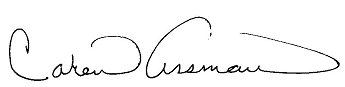 